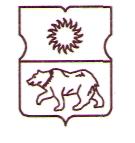 СОВЕТ ДЕПУТАТОВмуниципального округаЮЖНОЕ МЕДВЕДКОВОРЕШЕНИЕО бюджете муниципального округа Южное Медведково на 2021 год и плановый период 2022 и 2023 годовВ соответствии с Бюджетным кодексом Российской Федерации, Федеральным законом от 6 октября 2003 года № 131-ФЗ «Об общих принципах организации местного самоуправления в Российской Федерации», 
законами города Москвы от 6 ноября 2002 года № 56 «Об организации местного самоуправления в городе Москве», от 10 сентября 2008 года № 39 
«О бюджетном устройстве и бюджетном процессе в городе Москве», 
постановлением Московской городской Думы от 10 декабря 2020 года № 112 «О законе города Москвы «О бюджете города Москвы на 2021 год и плановый период 2022 и 2023 годов», Уставом муниципального округа Южное Медведково, Положением о бюджетном процессе в муниципальном округе Южное Медведково, Совет депутатов муниципального округа Южное Медведково решил:1. Утвердить бюджет муниципального округа Южное Медведково на 2021 год и плановый период 2022 и 2023 годов со следующими характеристиками и показателями:1.1. Основные характеристики бюджета муниципального округа Южное Медведково на 2021 год:1.1.1) общий объем доходов в сумме 22810,0 тыс. рублей;1.1.2) общий объем расходов в сумме 22810,0 тыс. рублей;1.1.3) дефицит / профицит в сумме 0,0 тыс. рублей. 1.2. Основные характеристики бюджета муниципального округа Южное Медведково на 2022 год и 2023 год:1.2.1) общий объем доходов на 2022 год в сумме 27905,7 тыс. рублей и на 2023 год в сумме 22810,0 тыс. рублей;1.2.2) общий объем расходов на 2022 год в сумме 27905,7 тыс. рублей, в том числе условно утвержденные расходы в сумме 698,0 тыс. рублей и на 2023 год в сумме 22810,0 тыс. рублей, в том числе условно утвержденные расходы в сумме 1141,0 тыс. рублей;1.2.3) дефицит / профицит на 2022 год в сумме 0,0 тыс. рублей и на 2023 год в сумме 0,0 тыс. рублей. 1.3. Доходы бюджета муниципального округа Южное Медведково на 2021 год и плановый период 2022 и 2023 годов согласно приложениям 1 и 2 к настоящему решению. 1.4. Перечень главных администраторов доходов местного бюджета – органов государственной власти Российской Федерации согласно приложению 3 к настоящему решению.1.5. Перечень главных администраторов доходов бюджета муниципального округа Южное Медведково – органов местного самоуправления муниципального округа Южное Медведково согласно приложению 4 к настоящему решению.1.6. Перечень главных администраторов источников финансирования дефицита бюджета муниципального округа Южное Медведково согласно приложению 5 к настоящему решению.1.7. Ведомственная структура расходов бюджета муниципального округа Южное Медведково на 2021 год и плановый период 2022 и 2023 годов согласно приложениям 6 и 7 к настоящему решению.1.8. Распределение бюджетных ассигнований по разделам, подразделам, целевым статьям, группам и подгруппам видов расходов классификации расходов бюджета муниципального округа Южное Медведково на 2021 год и плановый период 2022 и 2023 годов согласно приложениям 8 и 9 к настоящему решению.1.9. Общий объем бюджетных ассигнований, направляемых на исполнение публичных нормативных обязательств, на 2021 год в сумме 0,0 тыс. рублей, на 2022 год в сумме 0,0 тыс. рублей, на 2023 год в сумме 0,0 тыс. рублей.1.10. Источники финансирования дефицита бюджета муниципального округа Южное Медведково на 2021 год и плановый период 2022 и 2023 годов согласно приложению 10 к настоящему решению.1.11. Объем межбюджетных трансфертов, получаемых из бюджета города Москвы в 2021 году в сумме 0,0 тыс. рублей, 2022 году в сумме 0,0 тыс. рублей, 2023 году в сумме 0,0 тыс. рублей.1.12. Объем межбюджетных трансфертов, предоставляемых бюджету города Москвы в 2021 году в сумме 696,0 тыс. рублей, 2022 году в сумме 696,0 тыс. рублей, 2023 году в сумме 696,0 тыс. рублей.1.13. Программа муниципальных гарантий муниципального округа Южное Медведково в валюте Российской Федерации на 2021 год и плановый период 2022 и 2023 годов согласно приложению 11 к настоящему решению.1.14. Программа муниципальных внутренних заимствований муниципального округа Южное Медведково на 2021 год и плановый период 2022 и 2023 годов согласно приложению 12 к настоящему решению.1.15. Резервный фонд администрации муниципального округа Южное Медведково на 2021 год в сумме 10,0 тыс. рублей, на 2022 год в сумме 10,0 тыс. рублей, на 2023 год в сумме 10,0 тыс. рублей.1.16. Предельный объем муниципального долга муниципального округа Южное Медведково на 2021 год в сумме 0,0 тыс. рублей, на 2022 год в сумме 0,0 тыс. рублей, на 2023 год в сумме 0,0 тыс. рублей.1.17. Верхний предел муниципального внутреннего долга муниципального округа Южное Медведково на 1 января 2022 года в сумме 0,0 тыс. рублей, в том числе верхний предел долга по муниципальным гарантиям муниципального округа в сумме 0,0 тыс. рублей, верхний предел муниципального внутреннего долга муниципального округа на 1 января 2023 года в сумме 0,0 тыс. рублей, в том числе верхний предел долга по муниципальным гарантиям муниципального округа в сумме 0,0 рублей и верхний предел муниципального внутреннего долга муниципального округа на 1 января 2024 года в сумме 0,0 тыс. рублей, в том числе верхний предел долга по муниципальным гарантиям муниципального округа в сумме 0,0 рублей.2. Предоставить исполнительно-распорядительному органу муниципального округа Южное Медведково – администрации муниципального округа Южное Медведково право вносить изменения в сводную бюджетную роспись по перераспределению ассигнований без внесения изменений в решение о бюджете в соответствии с решением руководителя финансового органа между подгруппами видов расходов в пределах общего объема бюджетных ассигнований целевой статьи классификации расходов бюджетов.3. Установить, что полномочия по осуществлению отдельных функций по проведению операций по исполнению местного бюджета, а также обеспечение информационного взаимодействия между территориальным органом Федерального казначейства и администраторами доходов местного бюджета передаются администрацией муниципального округа Южное Медведково Департаменту финансов города Москвы и осуществляются в соответствии с заключенным соглашением.4. Опубликовать настоящее решение в бюллетене «Московский муниципальный вестник» и/или газете «Южное Медведково».5. Настоящее решение вступает в силу с 1 января 2021 года.6. Контроль за исполнением данного решения возложить на главу муниципального округа Южное Медведково Иванова О.А.Глава муниципального округаЮжное Медведково								О.А. ИвановПриложение 1 к решению Совета депутатовмуниципального округаЮжное Медведково от 17 декабря 2020 года № 10/5-СДДоходы бюджета муниципального округа Южное Медведково на 2021 годПриложение 2 к решению Совета депутатовмуниципального округаЮжное Медведково от 17 декабря 2020 года № 10/5-СДДоходы бюджета муниципального округа Южное Медведково на плановый период 2022 и 2023 годовПриложение 3 к решению Совета депутатовмуниципального округаЮжное Медведково от 17 декабря 2020 года № 10/5-СДПереченьглавных администраторов доходов местного бюджета – органов государственной власти Российской ФедерацииПриложение 4 к решению Совета депутатовмуниципального округаЮжное Медведково от 17 декабря 2020 года № 10/5-СДПереченьглавных администраторов доходов бюджета муниципального округа Южное Медведково – органов местного самоуправления муниципального округа Южное МедведковоПриложение 5 к решению Совета депутатовмуниципального округаЮжное Медведково от 17 декабря 2020 года № 10/5-СДПеречень главных администраторов источников финансирования дефицита бюджета муниципального округа Южное МедведковоПриложение 6 к решению Совета депутатовмуниципального округаЮжное Медведково от 17 декабря 2020 года № 10/5-СДВедомственная структура расходов бюджета муниципального округа Южное Медведково на 2021 годПриложение 7 к решению Совета депутатовмуниципального округаЮжное Медведково от 17 декабря 2020 года № 10/5-СДВедомственная структура расходов бюджета муниципального округа Южное Медведково на плановый период 2022 и 2023 годовПриложение 8 к решению Совета депутатовмуниципального округаЮжное Медведково от 17 декабря 2020 года № 10/5-СДРаспределение бюджетных ассигнований по разделам, подразделам, целевым статьям, группам и подгруппам видов расходов классификации расходов бюджета муниципального округа Южное Медведково на 2021 годПриложение 9 к решению Совета депутатовмуниципального округаЮжное Медведково от 17 декабря 2020 года № 10/5-СДРаспределение бюджетных ассигнований по разделам, подразделам, целевым статьям, группам и подгруппам видов расходов классификации расходов бюджета муниципального округа Южное Медведково на плановый период 2022 и 2023 годовПриложение 10 к решению Совета депутатовмуниципального округаЮжное Медведково от 17 декабря 2020 года № 10/5-СДИсточники финансирования дефицитабюджета муниципального округа Южное Медведково на 2021 год и плановый период 2022 и 2023 годовПриложение 11 к решению Совета депутатовмуниципального округаЮжное Медведково от 17 декабря 2020 года № 10/5-СДПрограмма муниципальных гарантий муниципального округа Южное Медведково в валюте Российской Федерации на 2021 год и плановый период 2022 и 2023 годов1.1. Перечень подлежащих предоставлению муниципальных гарантий в 2021-2023 годах1.2. Объем бюджетных ассигнований, предусмотренных на исполнение муниципальных гарантий по возможным гарантийным случаям в 2021-2023 годахПриложение 12 к решению Совета депутатовмуниципального округаЮжное Медведково от 17 декабря 2020 года № 10/5-СДПрограмма муниципальных внутренних заимствований муниципального округа Южное Медведковона 2021 год и плановый период 2022 и 2023 годов1. Привлечение заимствований в 2021-2023 годах2. Погашение заимствований в 2021-2023 годах    17.12.2020№   10/5-СДКоды бюджетной классификацииКоды бюджетной классификацииКоды бюджетной классификацииКоды бюджетной классификацииКоды бюджетной классификацииКоды бюджетной классификацииКоды бюджетной классификацииНаименование показателейСумма (тыс. руб.)00010000000000000000НАЛОГОВЫЕ И НЕНАЛОГОВЫЕ ДОХОДЫ22810,018210100000000000000НАЛОГИ НА ПРИБЫЛЬ, ДОХОДЫ22810,018210102000010000110Налог на доходы физических лиц22810,018210102010010000110Налог на доходы физических лиц с доходов, источником которых является налоговый агент, за исключением доходов, в отношении которых исчисление и уплата налога осуществляются в соответствии со статьями 227, 2271 и 228 Налогового кодекса Российской Федерации21310,018210102020 010000110Налог на доходы физических лиц с доходов, полученных от осуществления деятельности физическими лицами, зарегистрированными в качестве индивидуальных предпринимателей, нотариусов, занимающихся частной практикой, адвокатов, учредивших адвокатские кабинеты и других лиц, занимающихся частной практикой в соответствии со статьей 227 Налогового кодекса Российской Федерации200,018210102030010000110Налог на доходы физических лиц с доходов, полученных физическими лицами в соответствии со статьей 228 Налогового кодекса Российской Федерации1300,0ВСЕГО ДОХОДОВ22810,0Коды бюджетной классификацииКоды бюджетной классификацииКоды бюджетной классификацииКоды бюджетной классификацииКоды бюджетной классификацииКоды бюджетной классификацииКоды бюджетной классификацииНаименование показателейСумма (тыс. руб.)Сумма (тыс. руб.)Коды бюджетной классификацииКоды бюджетной классификацииКоды бюджетной классификацииКоды бюджетной классификацииКоды бюджетной классификацииКоды бюджетной классификацииКоды бюджетной классификацииНаименование показателей2022 год2023 год00010000000000000000НАЛОГОВЫЕ И НЕНАЛОГОВЫЕ ДОХОДЫ27905,722810,018210100000000000000НАЛОГИ НА ПРИБЫЛЬ, ДОХОДЫ27905,722810,018210102000010000110Налог на доходы физических лиц27905,722810,018210102010010000110Налог на доходы физических лиц с доходов, источником которых является налоговый агент, за исключением доходов, в отношении которых исчисление и уплата налога осуществляются в соответствии со статьями 227, 2271 и 228 Налогового кодекса Российской Федерации25805,721310,018210102020 010000110Налог на доходы физических лиц с доходов, полученных от осуществления деятельности физическими лицами, зарегистрированными в качестве индивидуальных предпринимателей, нотариусов, занимающихся частной практикой, адвокатов, учредивших адвокатские кабинеты и других лиц, занимающихся частной практикой в соответствии со статьей 227 Налогового кодекса Российской Федерации500,0200,018210102030010000110Налог на доходы физических лиц с доходов, полученных физическими лицами в соответствии со статьей 228 Налогового кодекса Российской Федерации1600,01300,0ВСЕГО ДОХОДОВ27905,722810,0Код бюджетной классификацииКод бюджетной классификацииНаименование главного администратора доходов бюджета муниципального округа и виды (подвиды) доходовглавного администратора доходовдоходов бюджета муниципального округаНаименование главного администратора доходов бюджета муниципального округа и виды (подвиды) доходов       182       182Управление федеральной налоговой службы России по г. Москве (УФНС России по г. Москве)1821 01 02010 01 0000 110Налог на доходы физических лиц с доходов, источником которых является налоговый агент, за исключением доходов, в отношении которых исчисление и уплата налога осуществляются в соответствии со статьями 227, 227.1 и 228 Налогового кодекса Российской Федерации1821 01 02020 01 0000 110Налог на доходы физических лиц с доходов, полученных от осуществления деятельности физическими лицами, зарегистрированными в качестве индивидуальных предпринимателей, нотариусов, занимающихся частной практикой, адвокатов, учредивших адвокатские кабинеты, и других лиц, занимающихся частной практикой в соответствии со статьей 227 Налогового кодекса Российской Федерации1821 01 02030 01 0000 110Налог на доходы физических лиц с доходов, полученных физическими лицами в соответствии со статьей 228 Налогового кодекса Российской ФедерацииКод бюджетной классификацииКод бюджетной классификацииНаименование главного администратора доходов бюджета муниципального округа и виды (подвиды) доходов       900       900администрация муниципального округа Южное Медведково (администрация МО Южное Медведково)9001 13 01993 03 0000 130Прочие доходы от оказания платных услуг (работ) получателями средств бюджетов внутригородских муниципальных образований городов федерального значения 9001 13 02993 03 0000 130Прочие доходы от компенсации затрат бюджетов внутригородских муниципальных образований городов федерального значения 9001 16 07010 03 0000 140Штрафы, неустойки, пени, уплаченные в случае просрочки исполнения поставщиком (подрядчиком, исполнителем) обязательств, предусмотренных муниципальным контрактом, заключенным муниципальным органом, казенным учреждением внутригородского муниципального образования города федерального значения (муниципальным)9001 16 07090 03 0000 140Иные штрафы, неустойки, пени, уплаченные в соответствии с законом или договором в случае неисполнения или ненадлежащего исполнения обязательств перед муниципальным органом, (муниципальным казенным учреждением) внутригородского муниципального образования города федерального значения9001 16 10031 03 0000 140Возмещение ущерба при возникновении страховых случаев, когда выгодоприобретателями выступают получатели средств бюджета внутригородского муниципального образования города федерального значения9001 16 10061 03 0000 140Платежи в целях возмещения убытков, причиненных уклонением от заключения с муниципальным органом внутригородского муниципального образования города федерального значения (муниципальным казенным учреждением) муниципального контракта, а также иные денежные средства, подлежащие зачислению в бюджет внутригородского муниципального образования города федерального значения за нарушение законодательства Российской Федерации о контрактной системе в сфере закупок товаров, работ, услуг для обеспечения государственных и муниципальных нужд (за исключением муниципального контракта, финансируемого за счет средств муниципального дорожного фонда)9001 16 10081 03 0000 140Платежи в целях возмещения ущерба при расторжении муниципального контракта, заключенного с муниципальным органом внутригородского муниципального образования города федерального значения (муниципальным казенным учреждением), в связи с односторонним отказом исполнителя (подрядчика) от его исполнения (за исключением муниципального контракта, финансируемого за счет средств муниципального дорожного фонда)9001 16 10123 01 0031 140Доходы от денежных взысканий (штрафов), поступающие в счет погашения задолженности, образовавшейся до 1 января 2020 года, подлежащие зачислению в бюджет муниципального образования по нормативам, действовавшим в 2019 году (доходы бюджетов внутригородских муниципальных образований городов федерального значения за исключением доходов, направляемых на формирование муниципального дорожного фонда, а также иных платежей в случае принятия решения финансовым органом муниципального образования о раздельном учете задолженности)9001 17 01030 03 0000 180Невыясненные поступления, зачисляемые в бюджеты внутригородских муниципальных образований городов федерального значения9002 02 15002 03 0000 150Дотации бюджетам внутригородских муниципальных образований городов федерального значения на поддержку мер по обеспечению сбалансированности бюджетов900 2 02 49999 03 0000 150Прочие межбюджетные трансферты, передаваемые бюджетам внутригородских муниципальных образований городов федерального значения 9002 07 03010 03 0000 150Поступления от денежных пожертвований, предоставляемых физическими лицами получателям средств бюджетов внутригородских муниципальных образований городов федерального значения 9002 07 03020 03 0000 150Прочие безвозмездные поступления в бюджеты внутригородских муниципальных образований городов федерального значения 9002 08 03000 03 0000 150Перечисления из бюджетов внутригородских муниципальных образований городов федерального значения (в бюджеты внутригородских муниципальных образований городов федерального значения) для осуществления возврата (зачета) излишне уплаченных или излишне взысканных сумм налогов, сборов и  иных платежей, а также сумм процентов за несвоевременное осуществление такого возврата и процентов, начисленных на излишне взысканные суммы9002 18 60010 03 0000 150Доходы бюджетов внутригородских муниципальных образований городов федерального значения от возврата остатков субсидий, субвенций и иных межбюджетных трансфертов, имеющих целевое назначение, прошлых лет из бюджетов бюджетной системы Российской Федерации900 2 19 60010 03 0000 150Возврат прочих остатков субсидий, субвенций и иных межбюджетных трансфертов, имеющих целевое назначение, прошлых лет из бюджетов внутригородских муниципальных образований городов федерального значенияКод бюджетной классификацииКод бюджетной классификацииКод бюджетной классификацииКод бюджетной классификацииКод бюджетной классификацииКод бюджетной классификацииКод бюджетной классификацииНаименование главного администратора источников финансирования дефицита бюджета муниципального округа Южное Медведково и виды (подвиды) источниковглавного администратора источниковисточников финансирования дефицита бюджета муниципального округа Южное Медведковоисточников финансирования дефицита бюджета муниципального округа Южное Медведковоисточников финансирования дефицита бюджета муниципального округа Южное Медведковоисточников финансирования дефицита бюджета муниципального округа Южное Медведковоисточников финансирования дефицита бюджета муниципального округа Южное Медведковоисточников финансирования дефицита бюджета муниципального округа Южное МедведковоНаименование главного администратора источников финансирования дефицита бюджета муниципального округа Южное Медведково и виды (подвиды) источников900администрация муниципального округа Южное Медведково90001050201030000510Увеличение прочих остатков денежных средств бюджетов внутригородских муниципальных образований городов федерального значения  90001050201030000610Уменьшение прочих остатков денежных средств бюджетов внутригородских муниципальных образований городов федерального значенияНаименованиеРз/ПрЦСРВРСумма (тыс. руб.)администрация муниципального округа Южное Медведково (код ведомства 900)ОБЩЕГОСУДАРСТВЕННЫЕ ВОПРОСЫ010018379,8Функционирование законодательных (представительных) органов государственной власти и представительных органов муниципальных образований0103195,0Функционирование представительных органов местного самоуправления0103 195,0Депутаты Совета депутатов внутригородского муниципального образования010331А 0100200195,0Закупка товаров, работ и услуг для государственных (муниципальных) нужд010331А 0100200200195,0Иные закупки товаров, работ и услуг для обеспечения (государственных) муниципальных нужд010331А 0100200240195,0Функционирование Правительства Российской Федерации, высших исполнительных органов государственной  власти субъектов Российской Федерации, местных администраций010418088,7Функционирование исполнительно-распорядительного органа муниципального образования (администрации)010418088,7Руководитель администрации010431Б 01001004461,4Расходы на выплаты персоналу в целях обеспечения выполнения функций государственными (муниципальными) органами, казенными учреждениями, органами управления государственными внебюджетными фондами010431Б 01001001004438,4Расходы на выплаты персоналу государственных (муниципальных) органов010431Б 01001001204438,4Закупка товаров, работ и услуг для государственных (муниципальных) нужд010431Б 010010020023,0Иные закупки товаров, работ и услуг для обеспечения государственных (муниципальных) нужд010431Б 010010024023,0Обеспечение деятельности администрации внутригородского муниципального образования в части содержания муниципальных служащих для решения вопросов местного значения010431Б 010050013243,7Расходы на выплаты персоналу в целях обеспечения выполнения функций государственными (муниципальными) органами, казенными учреждениями, органами управления государственными внебюджетными фондами010431Б 010050010010447,6Расходы на выплаты персоналу государственных (муниципальных) органов010431Б 010050012010447,6Закупка товаров, работ и услуг для государственных (муниципальных) нужд010431Б 01005002002795,1Иные закупки товаров, работ и услуг для обеспечения государственных (муниципальных) нужд010431Б 01005002402795,1Иные бюджетные ассигнования010431Б 01005008001,0Уплата налогов, сборов и иных платежей010431Б 01005008501,0Прочие расходы в сфере здравоохранения010435Г 0101100383,6Расходы на выплаты персоналу в целях обеспечения выполнения функций государственными (муниципальными) органами, казенными учреждениями, органами управления государственными внебюджетными фондами010435Г 0101100100383,6Расходы на выплаты персоналу государственных (муниципальных) органов010435Г 0101100120383,6Резервные фонды011110,0Резервный фонд, предусмотренный органами местного самоуправления011132А 010000010,0Резервные средства011132А 010000087010,0Другие общегосударственные вопросы011386,1Уплата членских взносов на осуществление деятельности Совета муниципальных образований города Москвы011331Б 010040086,1Иные бюджетные ассигнования011331Б 010040080086,1Уплата налогов, сборов и иных платежей011331Б 010040085086,1КУЛЬТУРА, КИНЕМАТОГРАФИЯ08002827,0Другие вопросы в области культуры, кинематографии08042827,0Праздничные и социально-значимые мероприятия для населения080435Е 01005002827,0Закупка товаров, работ и услуг для государственных (муниципальных) нужд080435Е 01005002002827,0Иные закупки товаров, работ и услуг для обеспечения государственных (муниципальных) нужд080435Е 01005002402827,0СОЦИАЛЬНАЯ ПОЛИТИКА10001349,2Пенсионное обеспечение1001696,0Доплаты к пенсиям муниципальным служащим города Москвы100135П 0101500696,0Межбюджетные трансферты100135П 0101500500696,0Иные межбюджетные трансферты100135П 0101500540696,0Другие вопросы в области социальной политики1006653,2Социальные гарантии муниципальным служащим, вышедшим на пенсию100635П 0101800653,2Социальное обеспечение и иные выплаты населению100635П 0101800300653,2Социальные выплаты гражданам, кроме публичных нормативных социальных выплат100635П 0101800320653,2СРЕДСТВА МАССОВОЙ ИНФОРМАЦИИ1200254,0Периодическая печать и издательства1202140,0Информирование жителей района120235Е 0100300140,0Закупка товаров, работ и услуг для государственных (муниципальных) нужд120235Е 0100300200100,0Иные закупки товаров, работ и услуг для обеспечения государственных (муниципальных) нужд120235Е 0100300240100,0Иные бюджетные ассигнования120235Е 010030080040,0Уплата налогов, сборов и иных платежей120235Е 010030085040,0Другие вопросы в области средств массовой информации1204114,0Информирование жителей района120435Е 0100300114,0Закупка товаров, работ и услуг для государственных (муниципальных) нужд120435Е 0100300200114,0Иные закупки товаров, работ и услуг для обеспечения государственных (муниципальных) нужд120435Е 0100300240114,0ИТОГО РАСХОДОВ22810,0НаименованиеРз/ПрЦСРВРСумма (тыс. руб.)Сумма (тыс. руб.)НаименованиеРз/ПрЦСРВР2022 год2023 годадминистрация муниципального округа Южное Медведково(код ведомства 900)ОБЩЕГОСУДАРСТВЕННЫЕ ВОПРОСЫ010023475,518379,8Функционирование законодательных (представительных) органов государственной власти и представительных органов муниципальных образований0103195,0195,0Функционирование представительных органов местного самоуправления0103 195,0195,0Депутаты Совета депутатов внутригородского муниципального образования010331А 0100200195,0195,0Закупка товаров, работ и услуг для государственных (муниципальных) нужд010331А 0100200200195,0195,0Иные закупки товаров, работ и услуг для обеспечения (государственных) муниципальных нужд010331А 0100200240195,0195,0Функционирование Правительства Российской Федерации, высших исполнительных органов государственной  власти субъектов Российской Федерации, местных администраций010418088,718088,7Функционирование исполнительно-распорядительного органа муниципального образования (администрации)010418088,718088,7Руководитель администрации010431Б 01001004461,44461,4Расходы на выплаты персоналу в целях обеспечения выполнения функций государственными (муниципальными) органами, казенными учреждениями, органами управления государственными внебюджетными фондами010431Б 01001001004438,44438,4Расходы на выплаты персоналу государственных (муниципальных) органов010431Б 01001001204438,44438,4Закупка товаров, работ и услуг для государственных (муниципальных) нужд010431Б 010010020023,023,0Иные закупки товаров, работ и услуг для обеспечения государственных (муниципальных) нужд010431Б 010010024023,023,0Обеспечение деятельности администрации внутригородского муниципального образования в части содержания муниципальных служащих для решения вопросов местного значения010431Б 010050013243,713243,7Расходы на выплаты персоналу в целях обеспечения выполнения функций государственными (муниципальными) органами, казенными учреждениями, органами управления государственными внебюджетными фондами010431Б 010050010010447,610447,6Расходы на выплаты персоналу государственных (муниципальных) органов010431Б 010050012010447,610447,6Закупка товаров, работ и услуг для государственных (муниципальных) нужд010431Б 01005002002795,12795,1Иные закупки товаров, работ и услуг для обеспечения государственных (муниципальных) нужд010431Б 01005002402795,12795,1Иные бюджетные ассигнования010431Б 01005008001,01,0Уплата налогов, сборов и иных платежей010431Б 01005008501,01,0Прочие расходы в сфере здравоохранения010435Г 0101100383,6383,6Расходы на выплаты персоналу в целях обеспечения выполнения функций государственными (муниципальными) органами, казенными учреждениями, органами управления государственными внебюджетными фондами010435Г 0101100100383,6383,6Расходы на выплаты персоналу государственных (муниципальных) органов010435Г 0101100120383,6383,6Обеспечение проведения выборов и референдумов01075095,70,0Проведение выборов депутатов Совета депутатов муниципальных округов города Москвы010735А 01001005095,70,0Иные закупки товаров, работ и услуг для обеспечения государственных (муниципальных) нужд010735А 01001002405095,70,0Резервные фонды011110,010,0Резервный фонд, предусмотренный органами местного самоуправления011132А 010000010,010,0Резервные средства011132А 010000087010,010,0Другие общегосударственные вопросы011386,186,1Уплата членских взносов на осуществление деятельности Совета муниципальных образований города Москвы011331Б 010040086,186,1Иные бюджетные ассигнования011331Б 010040080086,186,1Уплата налогов, сборов и иных платежей011331Б 010040085086,186,1КУЛЬТУРА, КИНЕМАТОГРАФИЯ08002129,01686,0Другие вопросы в области культуры, кинематографии08042129,01686,0Праздничные и социально-значимые мероприятия для населения080435Е 01005002129,01686,0Закупка товаров, работ и услуг для государственных (муниципальных) нужд080435Е 01005002002129,01686,0Иные закупки товаров, работ и услуг для обеспечения государственных (муниципальных) нужд080435Е 01005002402129,01686,0СОЦИАЛЬНАЯ ПОЛИТИКА10001349,21349,2Пенсионное обеспечение1001696,0696,0Доплаты к пенсиям муниципальным служащим города Москвы100135П 0101500696,0696,0Межбюджетные трансферты100135П 0101500500696,0696,0Иные межбюджетные трансферты100135П 0101500540696,0696,0Другие вопросы в области социальной политики1006653,2653,2Социальные гарантии муниципальным служащим, вышедшим на пенсию100635П 0101800653,2653,2Социальное обеспечение и иные выплаты населению100635П 0101800300653,2653,2Социальные выплаты гражданам, кроме публичных нормативных социальных выплат100635П 0101800320653,2653,2СРЕДСТВА МАССОВОЙ ИНФОРМАЦИИ1200254,0254,0Периодическая печать и издательства1202140,0140,0Информирование жителей района120235Е 0100300140,0140,0Закупка товаров, работ и услуг для государственных (муниципальных) нужд120235Е 0100300200100,0100,0Иные закупки товаров, работ и услуг для обеспечения государственных (муниципальных) нужд120235Е 0100300240100,0100,0Иные бюджетные ассигнования120235Е 010030080040,040,0Уплата налогов, сборов и иных платежей120235Е 010030085040,040,0Другие вопросы в области средств массовой информации1204114,0114,0Информирование жителей района120435Е 0100300114,0114,0Закупка товаров, работ и услуг для государственных (муниципальных) нужд120435Е 0100300200114,0114,0Иные закупки товаров, работ и услуг для обеспечения государственных (муниципальных) нужд120435Е 0100300240114,0114,0Условно-утверждаемые расходы698,01141,0ИТОГО РАСХОДОВ27905,722810,0НаименованиеРз/ПрЦСРВРСумма (тыс. руб.)ОБЩЕГОСУДАРСТВЕННЫЕ ВОПРОСЫ010018379,8Функционирование законодательных (представительных) органов государственной власти и представительных органов муниципальных образований0103195,0Функционирование представительных органов местного самоуправления0103 195,0Депутаты Совета депутатов внутригородского муниципального образования010331А 0100200195,0Закупка товаров, работ и услуг для государственных (муниципальных) нужд010331А 0100200200195,0Иные закупки товаров, работ и услуг для обеспечения (государственных) муниципальных нужд010331А 0100200240195,0Функционирование Правительства Российской Федерации, высших исполнительных органов государственной  власти субъектов Российской Федерации, местных администраций010418088,7Функционирование исполнительно-распорядительного органа муниципального образования (администрации)010418088,7Руководитель администрации010431Б 01001004461,4Расходы на выплаты персоналу в целях обеспечения выполнения функций государственными (муниципальными) органами, казенными учреждениями, органами управления государственными внебюджетными фондами010431Б 01001001004438,4Расходы на выплаты персоналу государственных (муниципальных) органов010431Б 01001001204438,4Закупка товаров, работ и услуг для государственных (муниципальных) нужд010431Б 010010020023,0Иные закупки товаров, работ и услуг для обеспечения государственных (муниципальных) нужд010431Б 010010024023,0Обеспечение деятельности администрации внутригородского муниципального образования в части содержания муниципальных служащих для решения вопросов местного значения010431Б 010050013243,7Расходы на выплаты персоналу в целях обеспечения выполнения функций государственными (муниципальными) органами, казенными учреждениями, органами управления государственными внебюджетными фондами010431Б 010050010010447,6Расходы на выплаты персоналу государственных (муниципальных) органов010431Б 010050012010447,6Закупка товаров, работ и услуг для государственных (муниципальных) нужд010431Б 01005002002795,1Иные закупки товаров, работ и услуг для обеспечения государственных (муниципальных) нужд010431Б 01005002402795,1Иные бюджетные ассигнования010431Б 01005008001,0Уплата налогов, сборов и иных платежей010431Б 01005008501,0Прочие расходы в сфере здравоохранения010435Г 0101100383,6Расходы на выплаты персоналу в целях обеспечения выполнения функций государственными (муниципальными) органами, казенными учреждениями, органами управления государственными внебюджетными фондами010435Г 0101100100383,6Расходы на выплаты персоналу государственных (муниципальных) органов010435Г 0101100120383,6Резервные фонды011110,0Резервный фонд, предусмотренный органами местного самоуправления011132А 010000010,0Резервные средства011132А 010000087010,0Другие общегосударственные вопросы011386,1Уплата членских взносов на осуществление деятельности Совета муниципальных образований города Москвы011331Б 010040086,1Иные бюджетные ассигнования011331Б 010040080086,1Уплата налогов, сборов и иных платежей011331Б 010040085086,1КУЛЬТУРА, КИНЕМАТОГРАФИЯ08002827,0Другие вопросы в области культуры, кинематографии08042827,0Праздничные и социально-значимые мероприятия для населения080435Е 01005002827,0Закупка товаров, работ и услуг для государственных (муниципальных) нужд080435Е 01005002002827,0Иные закупки товаров, работ и услуг для обеспечения государственных (муниципальных) нужд080435Е 01005002402827,0СОЦИАЛЬНАЯ ПОЛИТИКА10001349,2Пенсионное обеспечение1001696,0Доплаты к пенсиям муниципальным служащим города Москвы100135П 0101500696,0Межбюджетные трансферты100135П 0101500500696,0Иные межбюджетные трансферты100135П 0101500540696,0Другие вопросы в области социальной политики1006653,2Социальные гарантии муниципальным служащим, вышедшим на пенсию100635П 0101800653,2Социальное обеспечение и иные выплаты населению100635П 0101800300653,2Социальные выплаты гражданам, кроме публичных нормативных социальных выплат100635П 0101800320653,2СРЕДСТВА МАССОВОЙ ИНФОРМАЦИИ1200254,0Периодическая печать и издательства1202140,0Информирование жителей района120235Е 0100300140,0Закупка товаров, работ и услуг для государственных (муниципальных) нужд120235Е 0100300200100,0Иные закупки товаров, работ и услуг для обеспечения государственных (муниципальных) нужд120235Е 0100300240100,0Иные бюджетные ассигнования120235Е 010030080040,0Уплата налогов, сборов и иных платежей120235Е 010030085040,0Другие вопросы в области средств массовой информации1204114,0Информирование жителей района120435Е 0100300114,0Закупка товаров, работ и услуг для государственных (муниципальных) нужд120435Е 0100300200114,0Иные закупки товаров, работ и услуг для обеспечения государственных (муниципальных) нужд120435Е 0100300240114,0ИТОГО РАСХОДОВ22810,0НаименованиеРз/ПрЦСРВРСумма (тыс. руб.)Сумма (тыс. руб.)НаименованиеРз/ПрЦСРВР2022 год2023 годОБЩЕГОСУДАРСТВЕННЫЕ ВОПРОСЫ010023475,518379,8Функционирование законодательных (представительных) органов государственной власти и представительных органов муниципальных образований0103195,0195,0Функционирование представительных органов местного самоуправления0103 195,0195,0Депутаты Совета депутатов внутригородского муниципального образования010331А 0100200195,0195,0Закупка товаров, работ и услуг для государственных (муниципальных) нужд010331А 0100200200195,0195,0Иные закупки товаров, работ и услуг для обеспечения (государственных) муниципальных нужд010331А 0100200240195,0195,0Функционирование Правительства Российской Федерации, высших исполнительных органов государственной  власти субъектов Российской Федерации, местных администраций010418088,718088,7Функционирование исполнительно-распорядительного органа муниципального образования (администрации)010418088,718088,7Руководитель администрации010431Б 01001004461,44461,4Расходы на выплаты персоналу в целях обеспечения выполнения функций государственными (муниципальными) органами, казенными учреждениями, органами управления государственными внебюджетными фондами010431Б 01001001004438,44438,4Расходы на выплаты персоналу государственных (муниципальных) органов010431Б 01001001204438,44438,4Закупка товаров, работ и услуг для государственных (муниципальных) нужд010431Б 010010020023,023,0Иные закупки товаров, работ и услуг для обеспечения государственных (муниципальных) нужд010431Б 010010024023,023,0Обеспечение деятельности администрации внутригородского муниципального образования в части содержания муниципальных служащих для решения вопросов местного значения010431Б 010050013243,713243,7Расходы на выплаты персоналу в целях обеспечения выполнения функций государственными (муниципальными) органами, казенными учреждениями, органами управления государственными внебюджетными фондами010431Б 010050010010447,610447,6Расходы на выплаты персоналу государственных (муниципальных) органов010431Б 010050012010447,610447,6Закупка товаров, работ и услуг для государственных (муниципальных) нужд010431Б 01005002002795,12795,1Иные закупки товаров, работ и услуг для обеспечения государственных (муниципальных) нужд010431Б 01005002402795,12795,1Иные бюджетные ассигнования010431Б 01005008001,01,0Уплата налогов, сборов и иных платежей010431Б 01005008501,01,0Прочие расходы в сфере здравоохранения010435Г 0101100383,6383,6Расходы на выплаты персоналу в целях обеспечения выполнения функций государственными (муниципальными) органами, казенными учреждениями, органами управления государственными внебюджетными фондами010435Г 0101100100383,6383,6Расходы на выплаты персоналу государственных (муниципальных) органов010435Г 0101100120383,6383,6Обеспечение проведения выборов и референдумов01075095,70,0Проведение выборов депутатов Совета депутатов муниципальных округов города Москвы010735А 01001005095,70,0Иные закупки товаров, работ и услуг для обеспечения государственных (муниципальных) нужд010735А 01001002405095,70,0Резервные фонды011110,010,0Резервный фонд, предусмотренный органами местного самоуправления011132А 010000010,010,0Резервные средства011132А 010000087010,010,0Другие общегосударственные вопросы011386,186,1Уплата членских взносов на осуществление деятельности Совета муниципальных образований города Москвы011331Б 010040086,186,1Иные бюджетные ассигнования011331Б 010040080086,186,1Уплата налогов, сборов и иных платежей011331Б 010040085086,186,1КУЛЬТУРА, КИНЕМАТОГРАФИЯ08002129,01686,0Другие вопросы в области культуры, кинематографии08042129,01686,0Праздничные и социально-значимые мероприятия для населения080435Е 01005002129,01686,0Закупка товаров, работ и услуг для государственных (муниципальных) нужд080435Е 01005002002129,01686,0Иные закупки товаров, работ и услуг для обеспечения государственных (муниципальных) нужд080435Е 01005002402129,01686,0СОЦИАЛЬНАЯ ПОЛИТИКА10001349,21349,2Пенсионное обеспечение1001696,0696,0Доплаты к пенсиям муниципальным служащим города Москвы100135П 0101500696,0696,0Межбюджетные трансферты100135П 0101500500696,0696,0Иные межбюджетные трансферты100135П 0101500540696,0696,0Другие вопросы в области социальной политики1006653,2653,2Социальные гарантии муниципальным служащим, вышедшим на пенсию100635П 0101800653,2653,2Социальное обеспечение и иные выплаты населению100635П 0101800300653,2653,2Социальные выплаты гражданам, кроме публичных нормативных социальных выплат100635П 0101800320653,2653,2СРЕДСТВА МАССОВОЙ ИНФОРМАЦИИ1200254,0254,0Периодическая печать и издательства1202140,0140,0Информирование жителей района120235Е 0100300140,0140,0Закупка товаров, работ и услуг для государственных (муниципальных) нужд120235Е 0100300200100,0100,0Иные закупки товаров, работ и услуг для обеспечения государственных (муниципальных) нужд120235Е 0100300240100,0100,0Иные бюджетные ассигнования120235Е 010030080040,040,0Уплата налогов, сборов и иных платежей120235Е 010030085040,040,0Другие вопросы в области средств массовой информации1204114,0114,0Информирование жителей района120435Е 0100300114,0114,0Закупка товаров, работ и услуг для государственных (муниципальных) нужд120435Е 0100300200114,0114,0Иные закупки товаров, работ и услуг для обеспечения государственных (муниципальных) нужд120435Е 0100300240114,0114,0Условно-утверждаемые расходы698,01141,0ИТОГО РАСХОДОВ27905,722810,0Код бюджетной классификацииКод бюджетной классификацииКод бюджетной классификацииКод бюджетной классификацииКод бюджетной классификацииКод бюджетной классификацииНаименование показателейСумма (тыс. рублей)Сумма (тыс. рублей)Сумма (тыс. рублей)Код бюджетной классификацииКод бюджетной классификацииКод бюджетной классификацииКод бюджетной классификацииКод бюджетной классификацииКод бюджетной классификацииНаименование показателей2021 год2022 год2023 год01000000000000000Источники внутреннего финансирования дефицитов бюджетов0,00,00,001050000000000000Изменение остатков средств на счетах по учету средств бюджетов0,00,00,001050201000000510Увеличение прочих остатков денежных средств бюджетов0,00,00,001050201030000510Увеличение прочих остатков денежных средств бюджетов внутригородских муниципальных образований городов федерального значения0,00,00,001050201000000610Уменьшение прочих остатков денежных средств бюджетов0,00,00,001050201030000610Уменьшение прочих остатков денежных средств бюджетов внутригородских муниципальных образований городов федерального значения0,00,00,0ИТОГО:ИТОГО:ИТОГО:ИТОГО:ИТОГО:ИТОГО:ИТОГО:0,00,00,0№ п/пНаименование принципалаЦель гарантированияСумма гарантирования (тыс. руб.)Сумма гарантирования (тыс. руб.)Сумма гарантирования (тыс. руб.)Наличие права регрессного требованияИные условия предоставления муниципальных гарантий № п/пНаименование принципалаЦель гарантирования2021 год2022 год2023 годНаличие права регрессного требованияИные условия предоставления муниципальных гарантий 12345678--------№ п/пНаименование принципалаЦель гарантированияСумма гарантирования (тыс. руб.)Объем бюджетных ассигнований, предусмотренных на исполнение муниципальных гарантий по возможным гарантийным случаям (тыс. руб.)Объем бюджетных ассигнований, предусмотренных на исполнение муниципальных гарантий по возможным гарантийным случаям (тыс. руб.)Объем бюджетных ассигнований, предусмотренных на исполнение муниципальных гарантий по возможным гарантийным случаям (тыс. руб.)Наличие права регрессного требованияИные условия предоставления муниципальных гарантий № п/пНаименование принципалаЦель гарантированияСумма гарантирования (тыс. руб.)2021 год2022 год2023 годНаличие права регрессного требованияИные условия предоставления муниципальных гарантий 123456789---------ИТОГО-------№ п/пВиды заимствованийОбъем привлечения средств (тыс. рублей)Объем привлечения средств (тыс. рублей)Объем привлечения средств (тыс. рублей)№ п/пВиды заимствований2021 год2022 год2023 год-----ИТОГО---№ п/пВиды заимствованийОбъем погашения средств(тыс. руб.)Объем погашения средств(тыс. руб.)Объем погашения средств(тыс. руб.)№ п/пВиды заимствований2021 год2022 год2023 год-----ИТОГО---